.RIGHT TOE TOUCH, HEEL, HOOK, STEP, LEFT TOE TOUCH, HEEL, HOOK, TOUCH LEFT, FORWARD LOCK STEP, RIGHT FORWARD LOCK STEPLEFT BACK LOCK STEP, RIGHT BACK LOCK STEP, TURN ¼ LEFT, LEFT SHUFFLE, RIGHT SCUFF FORWARD, TURN ¼ LEFT, RIGHT SCUFF BACKRIGHT BACK SHUFFLE, LEFT SCUFF BACK, TURN ¼ LEFT, LEFT SCUFF FORWARD, LEFT FORWARD SHUFFLE, RIGHT SCUFF FORWARD, TURN ¼ LEFT, RIGHT SCUFF BACKRIGHT BACK SHUFFLE, LEFT SCUFF BACK, TURN ¼ LEFT, LEFT SCUFF FORWARD, LEFT FORWARD SHUFFLE, STOMP RIGHT, LEFTREPEATI would dedicate this to Trelleborg Country Linedancers, Josef and Liselott who give us so many young and old, inspiration to dance and have fun on the dance floor.Barndance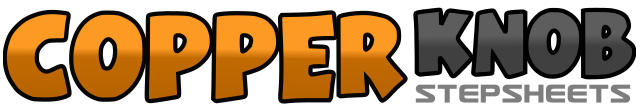 .......Count:32Wall:4Level:Improver.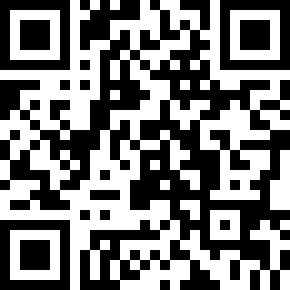 Choreographer:Gunilla SjönellGunilla SjönellGunilla SjönellGunilla SjönellGunilla Sjönell.Music:Barndance - Mike FlanaganBarndance - Mike FlanaganBarndance - Mike FlanaganBarndance - Mike FlanaganBarndance - Mike Flanagan........1&2&Touch right toe beside left foot, heel beside left foot, hook right over left, step right foot in place3&4&Touch left toe beside right foot, heel beside right foot, hook left over right, touch left foot in place5&6Step left forward, lock right behind left, step left forward7&8Step right forward, lock left behind right, step right forward1&2Step left back, lock right in front of left, step left back3&4Step right back, lock left in front of right, step right back5&6Turn ¼ left, shuffle left, right, left7&8Scuff right forward, turn ¼ left, scuff right back1&2Right shuffle back, right, left, right3&4Scuff left back, turn ¼ left, scuff left forward5&6Left shuffle forward, left, right, left7&8Scuff right forward, turn ¼ left, scuff right back1&2Right shuffle back, right, left, right3&4Scuff left back, turn ¼ left, scuff left forward5&6Left shuffle forward, left, right, left7-8Stomp right foot in place, stomp left foot in place